Steinbock-Objekte
Kunst- und WunderkammerBilder: © Dommuseum_J.KralBecher "Heiliger Benedikt"Süddeutsch, 1. Hälfte 18. JahrhundertHöfischer DeckelbecherSalzburg/Augsburg, Mitte 18. JahrhundertHöfischer Deckelbecher_2Salzburg, 1. Hälfte 18. JahrhundertJagdbecher
Salzburg, 18. JahrhundertSchnupftabakdoseSalzburg, Ende 18. JahrhundertSteinbockhorn-DoseSalzburg, 18. Jahrhundert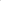 Zweiteiliges JagdbesteckSalzburg, Mitte 18. JahrhundertKlapplöffel im FutteralSalzburg, 18. JahrhundertSteinbockhornkreuz, 1. Hälfte 18. Jh. Steinbockhorn, Glas, ReliquienClaviorganum© DQ/Helge Kirchberger